Администрация Краснодарского краяМинистерство гражданской обороны и чрезвычайных ситуаций Краснодарского краяГосударственное казенное учреждение Краснодарского края «Территориальный центр мониторинга и прогнозирования чрезвычайных ситуаций природного и техногенного характера»КРАТКОСРОЧНЫЙ НЕДЕЛЬНЫЙ ПРОГНОЗвозникновения и развития ЧС, связанных с состоянием (изменением) погодных и геологических условий, РХБ обстановкина территории Краснодарского края на период 20 - 26 июля 2023 г.Подготовлен на основе информации Краснодарского ЦГМС филиала ФГБУ «Северо-Кавказское УГМС», ФГБУ «СЦГМС ЧАМ», Кубанского БВУ, Государственного управления ветеринарии Краснодарского края, ФГБУН Федеральный исследовательский центр «Единая геофизическая служба Российской академии наук», ФГБУ «Гидроспецгеология» филиал «Южный региональный центр ГМСН», филиала ФГУ «Россельхозцентр» по Краснодарскому краю, Управления Федеральной службы по надзору в сфере защиты прав потребителей и благополучия человека по Краснодарскому краюОбстановка.1.1. Чрезвычайные ситуации: за прошедший период 12 – 18 июля 
2023 г. на территории Краснодарского края была зарегистрирована                          1 чрезвычайная ситуация природного характера.12 июля 2023 г. в МО Туапсинский район, вследствие выпадения осадков в виде дождя (282,2 мм), на территории 13 населенных пунктов, было подтоплены 2923 придомовые территории, из них в 869 домовладений заходила вода, в том числе 39 многоквартирных жилых домов (подвалы, подъезды, 
1 этажи), 15 СЗО, повреждено 5 пешеходных мостов и 1 автомобильный мост  (нарушено автомобильное сообщение с х. Полковничий). В результате прохождения КМЯ погибло 5 человек, продолжаются поиски 1 пропавшего без вести.По состоянию на 19.07.2023 подтопленных приусадебных участков и домовладений нет. Завершены работы по восстановлению электроснабжения и водоснабжения. Продолжается работа 30 оценочных комиссий по оценке ущерба в составе 90 человек.В п. Тюменский, п. Новомихайловский продолжаются работы по распилке деревьев, уборке мусора и ила на общественной территории. Организована раздача бутилированной питьевой воды, по заявкам населения.В ПВР людей нет.В соответствии с постановлением главы МО Туапсинский район № 1196 от 12.07.2023, введён режим функционирования чрезвычайная ситуация.1.2. Метеорологическая: в первой половине прошедшего периода            12 – 18 июля 2023 г., временами в крае наблюдались кратковременные грозовые дожди, местами сильные (НЯ) и очень сильные (ОЯ), сильные ливни (ОЯ); на Черноморском побережье отмечался крупный град диаметром до 30 мм. В отдельных районах усиливался ветер западных направлений порывами до 15-20 м/с. Во второй половине периода в отдельных районах прошли кратковременные дожди, отмечалась гроза, наблюдался туман видимостью 200 м.По данным оповещений к штормовым предупреждениям Краснодарского ЦГМС филиала ФГБУ "Северо-Кавказское УГМС", ФГБУ "СЦГМ ЧАМ":11 июля 2023 г:по результатам обследования территории установлено, что период 09.10-09.30 11.07.2023 в Каневском районе, ст. Челбасская, территория АО "Трудовое", наблюдался ливень в сочетании с грозой и градом, диаметр града 5-10 мм, отдельные градины 10-15 мм (КМЯ);по результатам обследования территории, установлено, что в период 13.00-16.00 11.07.2023 в Каневском районе, ст. Новоминская, территория ОАО агрофирма племзавода "Нива", и ст. Новодеревянковская, территория АО "Родина" наблюдался крупный град, диаметр града 15-18 мм, отдельные градины 20 мм (ОЯ) и комплекс метеорологических явлений: ливень в сочетании с грозой и сильным ветром 17,2-20,7 м/с (КМЯ);по результатам обследования территории, установлено, что в период 16.00-17.00 11.07.2023 в Усть-Лабинском районе ст. Воронежская, поля АО АФ"МИР", наблюдался крупный град, диаметр града 13-18 мм, отдельные градины 20-22 мм (ОЯ) и комплекс метеорологических явлений: ливень в сочетании с грозой и сильным ветром 20,8-24,4 м/с (КМЯ);по результатам обследования территории установлено, что период 13.00-15.00 11.07.2023 в Усть-Лабинском районе, х. Безлесный, поля ИП Дьяченко А.В., поля СПК "АРИАДНА", поля АО "Рассвет" и поля ООО "ОПХ                                       им. К.А. Тимирязева", территория ООО НПО "Семеноводство Кубани",                     п. Вимовец поля Племзавода "Ладожский" ФГБУ "Федеральный исследовательский центр животноводства – ВИЖ имени академика Л.К. Эрнста" и ст. Ладожская, поля ИП гл. КФХ Фискевич Т.В. наблюдался ливень в сочетании с грозой и шквалистым усилением ветра (КМЯ), крупный град диаметром 20-25 мм (ОЯ);по результатам обследования территории установлено, что в период 12.00-12.30 11.07.2023 в Динском районе, станица Старомышастовская, поля АО "АФ Мир" наблюдался крупный град диаметром 20-22 мм (ОЯ);по результатам обследования территории установлено, что в период 23.30 часов 11.07.2023 до 06.30 часов 12.07.2023 в Туапсинском районе, в Новомихайловском городском поселении, наблюдался очень сильный дождь (ОЯ);по результатам обследования территории установлено, что в период 20.00 часов 11.07.2023 до 08.00 часов 12.07.2023 в Туапсинском районе, в Джубгском городском поселении, с. Горское, х. Полковничий (р. Джубга), с. Дефановка (р. Дефань, р. Шапсухо), наблюдался очень сильный дождь, паводок (ОЯ).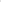 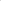 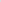 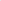 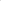 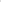 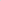 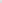 12 июля 2023 г:по данным ГМБ Новороссийск в период с 17-06 по 17-46 наблюдался сильный ливень, количество осадков составило 30,0 мм (ОЯ);по результатам обследования территории установлено, что в период 08.50-09.10 часов 12.07.2023, в Туапсинском районе, в с. Красное, с. Мессажай, наблюдался крупный град, диаметр града составил 25-30 мм (ОЯ);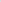 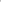 по результатам обследования территории установлено, что в период 00.20-08.20 12.07.2023 в Туапсинском районе, с. Лермонтово, территория, прилегающая к р. Шапсухо с притоками, наблюдался очень сильный дождь, паводок (ОЯ);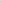 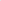 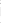 по результатам обследования территории установлено, что в период 04,00-11.00 12.07.2023 в Туапсинском районе, пос. Тюменский, наблюдался очень сильный дождь, паводок (ОЯ);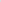 по результатам обследования территории установлено, что в период 00.20-08.20 12.07.2023 в Туапсинском районе, с. Тенгинка, территория прилегающая к р. Шапсухо с притоками, наблюдался очень сильный дождь, паводок (ОЯ);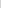 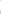 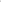 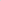 по результатам обследования территории установлено, что в период 04.00-08.00 12.07.2023 в Туапсинском районе, пос. Сосновый, пос. Майский, наблюдался очень сильный дождь, паводок (ОЯ);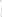 по результатам обследования территории установлено, что в период 02.00-07.00 12.07.2023 в Туапсинском районе, с. Пляхо, река Малое Пляхо, наблюдался очень сильный дождь, паводок (ОЯ);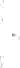 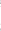 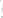 по результатам обследования территории установлено, что в период 06.00-09.30 12.07.2023 в Туапсинском районе, с. Ольгинка, территория, прилегающая к рекам Ту и Кабак, наблюдался очень сильный дождь, паводок (ОЯ);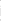 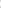 по результатам обследования территории установлено, что в период 05.30-07.00 12.07.2023 в Туапсинском районе, с. Небуг (р. Небуг с притоками), наблюдался очень сильный дождь, паводок (ОЯ).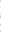 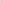 15 июля 2023 г.:на территории г. Сочи в Лазаревском районе наблюдался сильный ливень по данным АМС Лазаревское в период 13.20-14.20 количество осадков 52,9 мм. Явление продолжается.по данным АМС Лазаревское в период 13.20-15.20 15 июля 2023 количество осадков составило 67,5 мм, в том числе сильный ливень в период 13.20-14.20 53,4 мм;по результатам обследования территории установлено, что в период 12.30-15.30 часов 15.07.2023 в Туапсинском районе в Новомихайловском городском поселении (р. Нечепсухо, р. Псебе) с. Горское (р. Джубга, ручей без названия) наблюдался паводок категории опасного явления.Прогноз погоды по территории Краснодарского края (по данным Краснодарского ЦГМС филиала ФГБУ "Северо-Кавказское УГМС" и ФГБУ "СЦГМС ЧАМ")на период 20 – 23 июля 2023 г.:На ближайшие сутки с 1800 19 июля до 1800 20 июля 2023 г.:по Краснодарскому краю: переменная облачность. В отдельных районах кратковременный дождь, гроза, местами КМЯ: сильный дождь, ливень в сочетании с грозой, градом, шквалистым усилением ветра 20-23 м/с. Ветер западный с переходом на восточный 5-10 м/с, местами порывы 12-14 м/с. Температура воздуха ночью +14…+19°С, местами в предгорных районах +11…+16°С, на Азовском побережье +17…+22°С; днем +26…+31°С; в горах ночью +9…+14°С, днем +20…+25°С. На Черноморском побережье: ночью +18…+23°С, днем +27…+32°С. По г. Краснодару: переменная облачность. Кратковременный дождь. Ветер западный с переходом на восточный 5-10 м/с, днем порывы до 12 м/с.  Температура воздуха ночью +16…+18°С, днем +29…+31°С.По территории муниципального образования город-курорт Сочи(по данным ФГБУ «СЦГМС ЧАМ»)20 июля. Переменная облачность. Ночью и утром местами кратковременный дождь. Ветер ночью северо-восточный, днём юго-западный 6-11 м/с. Температура воздуха ночью +17…+22°С, днем +25…+30°С. Предгорья и низкие горы: ночью +13…+18°С, днем +25…+30°С. На последующие двое суток 21-22 июля 2023 года:по Краснодарскому краю: переменная облачность. 21.07 в отдельных районах кратковременный дождь, гроза, 22.07 без осадков. До конца суток 20.07 местами КМЯ: сильный дождь, ливень в сочетании с грозой, градом и шквалистым усилением ветра 20-23 м/с. Ветер восточный с переходом на северо-западный и северный 5-10 м/с, местами порывы 12-14 м/с. Температура воздуха ночью +15…+20°С, на Азовском побережье +18…+23°С, местами в предгорных районах +12…+17°С; днем +28…+33°С; в горах ночью +10…+15°С, днем +21…+26°С.На Черноморском побережье: ночью +18…+23°С, днем +27…+32°С.По г. Краснодару: переменная облачность. Без осадков. Ветер восточный с переходом на северо-западный и северный 5-10 м/с. Температура воздуха ночью +18…+20°С, днем +31…+33°С.По территории муниципального образования город-курорт Сочи(по данным ФГБУ «СЦГМС ЧАМ»)21 июля. Переменная облачность. Ночью и утром преимущественно без осадков. Днем местами кратковременный дождь. Ветер юго-восточный с переходом на северо-западный 7-12 м/с. Температура воздуха ночью +18…+23°С, днем +26…+31°С. Предгорья и низкие горы: ночью +15…+20°С, днем +26…+31°С.22 июля. Переменная облачность. Преимущественно без осадков. Ветер юго-восточный с переходом на северо-западный 7-12 м/с. Температура воздуха ночью +18…+23°С, днем +26…+31°С. Предгорья и низкие горы: ночью +15…+20°С, днем +26…+31°С.Ориентировочный прогноз погодных явлений по данным ГКУ КК «ТЦМП ЧС» на период 23 – 26 июля 2023 г.:23, 24 июля по Краснодарскому краю: 23 июля ночью преимущественно без осадков, днем и до конца суток 23 июля, а также сутки 24 июля местами кратковременный дождь, гроза, в отдельных районах сильный дождь, град и усиление ветра при грозе до 20 м/с. Ветер западных направлений 5-10 м/с, днем местами порывы до 12-14 м/с. Температура воздуха ночью 23 июля +15…+20°С, 24 июля +17…+22°С; днем 23 июля +28…+33°С, 24 июля +26…+31°С.  На Черноморском побережье: температура воздуха ночью +19…+24°С, днём +25…+30°С.25, 26 июля по Краснодарскому краю: преимущественно без осадков.   Ветер восточный, с переходом 26 июля на западный 5-10 м/с, днем местами порывы до 12 м/с. Температура воздуха ночью +17…+22°С; днём 25 июля +27…+32°С, 26 июля +30…+35°С.На Черноморском побережье: температура воздуха ночью +18…+23°С; днём +30…+35°С. 1.3. Гидрологическая: в первой половине прошедшего периода 12 – 18 июля 2023 г., в связи с выпавшими осадками, местами сильными и очень сильными, на реках юго-восточной территории края и реках Черноморского побережья отмечались подъемы уровней воды, местами с достижением неблагоприятных и опасных отметок. Из-за увеличения сброса Невинномысского гидроузла и с учетом времени добегания, в среднем течении р. Кубань наблюдались подъемы уровней воды без достижения неблагоприятных отметок. В конце прошедшего периода на реках края сохранялся повышенный фон уровней воды. 15 июля 2023 г.:в МО Туапсинский район, в результате выпадения залповых осадков в период с 10.20 до 12.00 15.07.2023 (более 20 мм) произошло поднятие уровня рек Нечепсуха и Псебе. В пгт. Новомихайловский подтоплены 228 придомовых территорий по 10 улицам поселка (пер. Московский, Колхозный, Светлый, Вишневый, Речной, Советский, ул. Морская, Шапсугская, Ленина и Колхозная), при этом в 84 домовладения заходила вода, смыт 1 пешеходный мост. Проведена эвакуация 160 человек, в том числе 57 детей. Спасено 48 человек, из них 20 дети;По данным автоматизированной системы оперативного контроля и мониторинга паводковой ситуации: 12 июля 2023 г.:в МО Туапсинский район в районе АГК-141 (с. Подхребтовое,                         р. Нечепсухо), в районе АГК-331 (с. Садовое, р. Псекупс) отмечался подъем уровня воды выше неблагоприятной и опасной отметки. в МО Туапсинский район в районе АГК-147 (с. Тенгинское,                        р. Шепсухо) отмечался подъем уровня воды выше неблагоприятной отметки. 13 июля 2023 г.: в МО Кавказский район в районе АГК-43                            (г. Кропоткин, р. Кубань), отмечался подъем уровня воды выше неблагоприятной отметки. Сведений об ущербах не поступало.15 июля 2023 г.: в МО Туапсинский район в районе АГК-147                           (с. Тенгинское, р. Шепсухо), в районе АГК-148 (с. Небуг, р. Небуг), отмечался подъем уровня воды выше неблагоприятной отметки;в МО Туапсинский район в районе АГК-141 (с. Подхребтовое,                        р. Нечепсухо), в районе АГК-331 (с. Садовое, р. Псекупс), отмечался подъем уровня воды выше неблагоприятной и опасной отметок;в МО г. Горячий Ключ в районе АГК-87 (с. Фанагорийское, р. Чепси) отмечался подъем уровня воды выше неблагоприятной отметки.Прогноз: 20, 23, 24 июля 2023 г., в связи с прогнозируемыми осадками, местами сильными, местами на реках юго-западной, юго-восточной территории края и реках Черноморского побережья ожидаются подъемы уровней воды.21 июля 2023 г., в связи с прогнозируемыми осадками, местами на реках юго-восточной территории края ожидаются кратковременные подъемы уровней воды.22, 25, 26 июля 2023 г. на реках края сохранится повышенный фон уровней воды.Наполнение водохранилищ от полных объемов в процентном отношении по состоянию на 19 июля 2023 г. составило:
Краснодарское – 58,12%, Шапсугское – 32,57%, Крюковское – 19,16%,
Варнавинское – 48,28%.1.5. Геологическая: за прошедший период 12 – 18 июля 2023 г. на территории края случаев активизации экзогенных процессов не отмечалось. Прогноз: 20 – 26 июля 2023 г. в связи с прогнозируемыми осадками, местами сильными (20, 23, 24.07.2023) и насыщением грунта влагой, в предгорной, горной частях края и на Черноморском побережье возможна активизация экзогенных процессов.1.6. Сейсмическая за прошедший период 12 – 18 июля 2023 г. на территории края сейсмособытий не зарегистрировано.Прогноз: 20 – 26 июля 2023 г. возможна сейсмическая активность на территории муниципальных образований: Апшеронский, Белореченский, Выселковский, Ейский, Крымский, Курганинский, Новокубанский, Отрадненский, Приморско-Ахтарский, Северский, Славянский, Староминский, Темрюкский, Тихорецкий, Туапсинский, Успенский, Щербиновский районы и гг. Армавир, Анапа, Геленджик, Горячий Ключ, Новороссийск, Сочи.1.7. Биолого-социальная:19 июля 2023 г. в МО Туапсинский район, п. Шепси, ул. Лесная, д.8, на территории базы отдыха «Парус» произошло отравление 13 человек, в том числе 12 детей в возрасте от 11 до 16 лет. Предварительный диагноз - острая кишечная инфекция. Угрозы жизни и здоровью нет. Пострадавшие госпитализированы в инфекционное отделение ГБУЗ «Туапсинская ЦРБ № 1». Состояние здоровья удовлетворительное. Сотрудниками Роспотребнадзора взяты пробы на анализы. Проводится расследование.1.7.1. Эпидемиологическая обстановка: по состоянию на 19.07.2023 г. (с нарастающим итогом с начала года), по данным ФБУЗ «Центр гигиены и эпидемиологии в Краснодарском крае» были зафиксированы обращения 4237 человек (в т.ч. 1188 детей) за медицинской помощью из-за укусов клещей. Проводились акарицидные обработки территорий на площади 2982,99 га.1.7.2. Эпизоотическая обстановка: в норме. 1.7.3. Фитосанитарная обстановка: на территории Краснодарского края отмечается увеличение количества сельскохозяйственных вредителей.По данным оперативной информации Россельхозцентра по Краснодарскому краю от 17 июля 2023 г.:Саранчовые: проведены обследования на площади 758,31 тыс. га, из них заселено 5,74 тыс. га. Средняя численность 650,34 экз./м2, максимально 3500 экз./м2.Луговой мотылек. Проведены обследования на площади 832,96 тыс. га, из них заселено 42,28 тыс. га. Средняя численность гусениц лугового мотылька 3,21 экз./м2, максимально 21,00 экз./м2.Клоп вредная черепашка. Проведены обследования на площади   1063,07 тыс. га., из них заселено 160,44 тыс. га. Средняя численность 1,08 экз./м2, максимально 4,00 экз./м2.1.8. Техногенная: за прошедший период 12 – 18 июля 2023 г. в крае отмечались: сход передней тележки хозяйственного вагона на узловой станции, поступление анонимного сообщения об угрозе минирования объектов массового пребывания людей, падение военного самолета.1.8.1. Обстановка по пожарам: за прошедший период 12 – 18 июля     2023 г. в крае было зафиксировано 192 пожара. Пострадало 2 человека, погибших нет.За прошедший период 12 – 18 июля 2023 г. в МО Краснодар зарегистрирован 1 крупный пожар (пострадавших и погибших нет).1.8.2. ДТП: за прошедший период 12 – 18 июля 2023 г. в крае произошло 114 ДТП. Пострадал 171 человек, в том числе 1 ребенок; погибло 10 человек.За период 12 – 18 июля 2023 г. на территории края отмечалось 2 крупных ДТП в МО Брюховецкий район (пострадало 14 человек, в том числе 
1 ребенок, погибло 3 человека); в МО Тимашевский район (пострадало 2 человека, погибших нет).1.8.3. ВОП: за прошедший период 12 – 18 июля 2023 г. в МО Крымский район был зарегистрирован 1 случай обнаружения 1 взрывоопасного предмета времен ВОВ.1.9. Радиационная, химическая и бактериологическая обстановка: в норме.1.10. Происшествия на водных объектах: за прошедший период 12 – 18 июля 2023 г. на водных объектах края утонуло 9 человек, в том числе 
1 ребенок.13 июля 2023 г. в МО Усть-Лабинский, х. Болгов, в акватории                     р. Кубань, пропал мужчина 1945 года рождения. Были организованы поисково-спасательные работы, на 14-00 19.07.2023 активная фаза поиск завершена, мужчина не найден.17 июля 2023 г. в МО г. Сочи, в районе пляжа " Горный воздух", в 
п. Горный воздух, в оборудованном для купания месте, пошел купаться в Черное море и не вернулся мужчина (1995 г.р.). Были организованы поисково-спасательные работы, на 14-00 19.07.2023 поиски мужчины продолжаются.1.11. Сведения по термическим аномалиям и природным пожарам: за период 12 – 18 июля 2023 г. в МО г. Геленджик зарегистрирован 1 лесной пожар на площади 0,1 га; в МО г. Анапа отмечался 1 случай загорания сухой растительности на площади 0,04 га. 1.12. Иные происшествия: 16 июля 2023 г. в МО Темрюкский район, Крымский мост, ФАД А-290,          146 км + 300 м, повреждены 2  пролета автомобильного полотна Крымского моста (1 пролет автомобильного полотна Крымского моста в направлении Республики Крым и 1 пролет в направлении Краснодарского края).Полностью перекрыто движение автомобильного и ж/д транспорта по Крымскому мосту. Происходит задержка движения 6 пассажирских поездов         (в сторону Республики Крым 4 пассажирских поезда, в сторону Краснодарского края 2 пассажирских поезда). Пострадало 3 человека, в том числе 1 ребенок (девочка, 2009 г.р.), из них погибло 2 человека (детей нет).1.13. Функционирование транспортной инфраструктуры (по состоянию на 19 июля 2023 г.). Воздушное сообщение: в 3 аэропортах (МО г.  Краснодар, г-к. Анапа и г-к. Геленджик) приостановлено воздушное сообщение; аэропорт МО г-к. Сочи функционирует в штатном режиме.Морское сообщение:в МО г-к. Анапа введен запрет на движение судов в акватории Черного моря.Керченский транспортный переход:Движение по Крымскому мосту осуществляется в реверсивном режиме для легкового транспорта.Функционирует 11 накопительных площадок для автотранспортных средств, на 1-й из которых находятся 28 автомобилей (грузовые).Паромное сообщение работает в штатном режиме, функционирует 3 парома. Функционирует 11 накопительных площадок для автотранспортных средств, на которых 78 грузовых автомобилей.Паромное сообщение работает в штатном режиме, функционирует 3 парома. Всего паромами выполнено 7783 рейса, перевезено 151880 автомобилей, 196179 человек.2. Прогноз чрезвычайных ситуаций.2.1 Природного характера.2.1.1. 20 – 26 июля 2023 года на территории муниципальных образований: Абинский, Апшеронский, Белореченский, Крымский, Курганинский, Лабинский, Мостовский, Новокубанский, Отрадненский, Северский, Славянский, Темрюкский, Туапсинский, Успенский районы и гг. Анапа, Геленджик, Горячий Ключ, Новороссийск, Сочи существует вероятность возникновения ЧС и происшествий, связанных с: нарушениями в работе транспорта из-за перекрытия автомобильных и железных дорог в результате схода оползней и селей;разрушением жилых домов, строений;нарушением функционирования объектов жизнеобеспечения.Источник ЧС и происшествий – активизация экзогенных процессов.2.1.2. 20 июля 2023 года на территории муниципальных образований Абинский, Калининский, Красноармейский, Крымский, Лабинский, Отрадненский, Северский, Славянский, Темрюкский районы существует вероятность возникновения ЧС и происшествий, связанных с:увеличением количества пожаров на объектах экономики и в населенных пунктах;возникновением лесных и ландшафтных пожаров, увеличением их площадей;пожарами на сельхозугодиях и в лесополосах.Источник ЧС и происшествий - высокая пожароопасность (ВПО)           4 класса.2.1.3. 20 июля 2023 года на территории муниципальных образований: Абинский, Апшеронский, Белоглинский, Белореченский, Брюховецкий, Выселковский, Гулькевичский, Динской, Ейский, Кавказский, Калининский, Каневской, Кореновский, Красноармейский, Крыловский, Крымский, Курганинский, Кущевский, Лабинский, Ленинградский, Мостовский, Новокубанский, Новопокровский, Отрадненский, Павловский, Приморско-Ахтарский, Северский, Славянский, Староминский, Тбилисский, Темрюкский, Тимашевский, Тихорецкий, Туапсинский, Успенский, Усть-Лабинский, Щербиновский районы и гг. Анапа, Армавир, Геленджик, Горячий Ключ, Краснодар, Новороссийск существует вероятность возникновения ЧС и происшествий, связанных с:подтоплением и затоплением территорий населенных пунктов ливневыми и склоновыми стоками;нарушением работы ливневых систем;авариями на объектах энергетики, обрывом воздушных линий связи и     электропередач;повреждением и разрушением построек, кровли, обрушением слабоукрепленных, широкоформатных и ветхих конструкций;увечьями людей из-за повала деревьев, рекламных щитов;повреждением автотранспорта и крыш строений градом;затруднением в работе транспорта, увеличением ДТП;затруднением в работе аэро - и морских портов;ухудшением видимости в осадках;нарушением в работе морского и авиационного транспорта;выходом из строя объектов жизнеобеспечения.Источник ЧС и происшествий – сильный дождь, ливень, гроза, град, шквалистое усиление ветра.2.1.4. 21 июля 2023 года на территории муниципальных образований: Апшеронский, Лабинский, Мостовский, Отрадненский, Туапсинский районы существует вероятность возникновения происшествий, связанных с:подтоплением и затоплением территорий населенных пунктов ливневыми и склоновыми стоками;нарушением работы ливневых систем;авариями на объектах энергетики, обрывом воздушных линий связи и     электропередач;затруднением в работе транспорта, увеличением ДТП;затруднением в работе морского порта;ухудшением видимости в осадках;нарушением в работе морского транспорта;выходом из строя объектов жизнеобеспечения;затоплением и подтоплением территорий населенных пунктов, пониженных участков, не имеющих естественного стока воды;размывом берегов рек, прорывом дамб обвалований, плотин прудов;подмывом опор мостов, земляных насыпей ж/д путей (эстакад) на подходах к мостам, опор ЛЭП;подтоплением низменных участков, выходом воды на пойму.Источник происшествий – сильный дождь, гроза, подъемы уровней воды.2.1.5. 23, 24 июля 2023 года на территории всех муниципальных образований существует вероятность возникновения ЧС и происшествий, связанных с:подтоплением и затоплением территорий населенных пунктов ливневыми и склоновыми стоками;нарушением работы ливневых систем;авариями на объектах энергетики, обрывом воздушных линий связи и     электропередач;повреждением и разрушением построек, кровли, обрушением слабоукрепленных, широкоформатных и ветхих конструкций;увечьями людей из-за повала деревьев, рекламных щитов;повреждением автотранспорта и крыш строений градом;затруднением в работе транспорта, увеличением ДТП;затруднением в работе аэро - и морских портов;ухудшением видимости в осадках;нарушением в работе морского и авиационного транспорта;выходом из строя объектов жизнеобеспечения.Источник ЧС и происшествий – сильный дождь, гроза, град, усиление ветра.2.1.6. 20 июля 2023 года на территории муниципальных образований: Абинский, Апшеронский, Белореченский, Крымский, Курганинский, Лабинский, Мостовский, Новокубанский, Отрадненский, Северский, Туапсинский районы и гг. Анапа, Геленджик, Горячий Ключ, Новороссийск;23, 24 июля 2023 года на территории муниципальных образований Абинский, Апшеронский, Белореченский, Крымский, Курганинский, Лабинский, Мостовский, Новокубанский, Отрадненский, Северский, Туапсинский районы и гг. Анапа, Геленджик, Горячий Ключ, Новороссийск, Сочи существует вероятность возникновения ЧС и происшествий, связанных с:затоплением и подтоплением территорий населенных пунктов, пониженных участков, не имеющих естественного стока воды;размывом берегов рек, прорывом дамб обвалований, плотин прудов;подмывом опор мостов, земляных насыпей ж/д путей (эстакад) на подходах к мостам, опор ЛЭП;нарушением функционирования объектов жизнеобеспечения;подтоплением низменных участков, выходом воды на пойму;Источник ЧС и происшествий - подъемы уровней воды.2.1.7. 20 июля 2023 г. на территории муниципальных образований: Туапсинский район и гг. Анапа, Геленджик, Новороссийск существует вероятность возникновения ЧС и происшествий, связанных с:повреждением морских судов, находящихся в море;гибелью маломерных судов и возможной гибелью людей, находящихся на них.Источник ЧС и происшествий - формирование смерчей над морем.2.2. Техногенного характера:20 – 26 июля 2023 года в крае возможны ЧС и происшествия,                связанные с:гибелью людей в результате ДТП и пожаров; перебоями в работе Керченской переправы из-за усиления ветра 
(20, 23, 24.07.2023); перебоями в работе Керченской переправы из-за ухудшения видимости в осадках (20, 23, 24.07.2023), тумане; увеличением количества аварий на объектах энергетики из-за усиления ветра, в том числе при грозе (20, 23, 24.07.2023);затруднением и нарушением движения транспорта, нарушением в работе аэро- и морских портов из-за ухудшения видимости в осадках, из-за усиления ветра (20, 23, 24.07.2023);увеличение количества ДТП из-за ухудшения видимости в осадках
(20, 23, 24.07.2023), тумане; авариями на объектах жизнеобеспечения населения и жилого фонда (водоснабжение, газоснабжение) из-за высокой изношенности коммуникаций;возможными авариями на энергетических системах (из-за перегрузок энергосистем и изношенности оборудования);поражением объектов электроэнергетики (трансформаторных подстанций, электрических систем и др.), хранилищ ГСМ, а также других объектов, не оборудованных молниезащитой (громоотводом), разрядами атмосферного электричества;увеличением количества ДТП на автодорогах в результате деформации асфальтового покрытия, в связи с высокой дневной температурой воздуха   (выше +30°);увеличением количества ДТП и гибелью людей на дорогах края в связи с увеличением потока автотранспорта к местам отдыха;в связи с использованием источников охлаждения (короткое замыкание электропроводки, неисправность электрического оборудования) существует вероятность увеличения количества случаев бытовых пожаров и отравлений угарным газом.2.3. Биолого-социального характера:20 – 26 июля 2023 года в связи со сложными погодными условия (ливень (20.07.2023), сильный дождь, шквалистое усиление ветра, ухудшение видимости в осадках, гроза, град (20, 23, 24.07.2023); туман, ухудшение видимости в тумане), пожароопасностью (20.07.2023), подъемами уровней воды в реках (20-21, 23-24.07.2023), повышенным фоном уровней воды в реках и возможной активизацией экзогенных процессов существует вероятность несчастных случаев с туристическими группами и людьми, находящимися в горах;возможны случаи заболевания населения ОРВИ, ОРЗ и коронавирусной инфекцией;в связи с высокой дневной температурой воздуха (выше +30°) существует вероятность увеличения обострений сердечно-сосудистых заболеваний у населения, тепловых ударов из-за высоких температур воздуха;возможны несчастные случаи, связанные с поражением людей молнией;в связи с высокой дневной температурой воздуха продолжится распространение клещей и других переносчиков инфекционных болезней;возможны несчастные случаи, связанные с отравлениями людей грибами: ядовитыми, условно-годными, неизвестными, а также при нарушении технологии приготовления и поздним обращением за медицинской помощью;в связи с высокой дневной температурой воздуха повышается вероятность ухудшения эпидемической обстановки, заболеваемости инфекционными болезнями, передающимися через инфицированную воду поверхностных водоемов в несанкционированных местах отдыха (лептоспироз, туляремия, острые кишечные инфекции);на территории края существует вероятность возникновения новых очагов заболеваний: АЧС на свиноводческих предприятиях, бруцеллёзом крупного рогатого скота на молочно-товарных фермах, птичьего гриппа, в личных подсобных хозяйствах и заболеваний вирусом бешенства.2.4. Иного характера:20 – 26 июля 2023 года существует вероятность возникновения несчастных случаев, связанных с гибелью людей на водных объектах края;в связи с прогнозируемым усилением ветра в прибрежных зонах Азовского и Черного морей возможны несчастные случаи, связанные с опрокидыванием и уносом людей в открытое море на надувных плавательных средствах и катамаранах;возможны случаи выхода людей в лесные массивы с последующей потерей ориентации на местности;20 – 26 июля 2023 года на всей территории края существует вероятность возникновения ЧС (происшествий) на фоне циклических рисков:локальные подтопления пониженных участков местности, в т.ч. бессточных, приусадебных участков, автомобильных и железных дорог, низководных мостов, подмывом дорог и опор мостов, размывом берегов рек, прорывом дамб обвалований и плотин прудов из-за сильных осадков, подъемов уровней воды в реках (20, 21, 23, 24.07.2023);из-за неосторожного обращения с огнем и в связи с усилением ветра     повышается вероятность выявления термических аномалий (в том числе разведение костров; выжигание хвороста, лесной подстилки, сухой травы с нарушением требований правил пожарной безопасности в лесу и на участках, непосредственно примыкающих к лесам), единичных очагов загорания на местности (в т.ч. палов сухой растительности), возникновения (увеличения) количества очагов и площадей природных пожаров.3. Рекомендации.Общие предложения:довести прогноз до глав городских и сельских поселений, руководителей туристических групп, руководителей санаторно-курортных комплексов, руководителей баз и зон отдыха, руководителей предприятий, организаций, аварийно-спасательных формирований;проверить готовность аварийно-спасательных формирований и органов управления к выполнению задач по предупреждению и ликвидации ЧС;поддерживать на необходимом уровне запасы материальных и финансовых ресурсов, для ликвидации чрезвычайных ситуаций;уточнить планы действий по предупреждению и ликвидации возможной ЧС;организовать проверку готовности систем оповещения к использованию по предназначению на территории муниципальных образований;обеспечить готовность пунктов управления, систем связи и оповещения органов управления и сил территориальной подсистемы РСЧС;обеспечить готовность аварийных бригад к реагированию при возникновении аварий на объектах жизнеобеспечения и в системах энергоснабжения.По противооползневым мероприятиям:в районе левобережных притоков р. Мзымта от устья реки Сулимовская до устья реки Пслух необходим запрет на перемещение техники и людей при ухудшении погодных условий, так как неоднократно на данном участке происходил сход селевых потоков даже на фоне умеренных осадков;организациям энергоснабжения усилить контроль за функционированием трансформаторных подстанций, линий электропередач и технологического оборудования, находящихся в опасной зоне;организациям, эксплуатирующим авто и ж/д дороги усилить контроль за оползневыми участками, принять меры по своевременной расчистке дорог в случае сходов оползней.По предупреждению и смягчению последствий в случае сильных осадков, грозы, града, подъемов уровней воды в реках:при получении предупреждения о возможном поднятии уровней воды до неблагоприятных отметок (НЯ) и выше, организовать наблюдение на реках в местах возможного возникновения заторов (железнодорожные, автомобильные и пешеходные мостовые переходы, места сужения русел рек, места крутых поворотов русел рек);усилить контроль за водными объектами и гидротехническими сооружениями (дамбы обвалования, мосты, прудовые хозяйства);организовать запас инертных материалов (песок, гравий, глина, мешки с цементом) для подсыпки и ликвидации проранов в теле аварийной дамбы;при необходимости провести упреждающую эвакуацию населения из зоны возможного возникновения ЧС (подтопления, затопления, просадка грунта, оползни и т.п.);уточнить списки и места нахождения маломобильных граждан;обеспечить контроль готовности аварийных бригад к реагированию при возникновении аварий на объектах жизнеобеспечения и в системах энергоснабжения;коммунальным и дорожным службам провести расчистку ливневых систем от мусора для беспрепятственного стока дождевых вод;не допускать выхода неорганизованных групп и техники в горные районы края, усилить контроль за регистрацией групп туристов, направляющихся в горные районы, и обеспечить их достоверной информацией о метеоусловиях на маршрутах;в случае выпадения града рекомендовать населению не покидать помещения, воздержаться от перемещения любым видом транспорта; сосредоточить технику для расчистки от последствий оползневых процессов в руслах рек Кепша и Кудепста.По предупреждению и смягчению последствий от воздействия усиления ветра:довести прогноз до администрации морского порта и судовладельцев;судовладельцам принять необходимые меры по обеспечению безопасной стоянки судов;закрепить подъемно-транспортное оборудование;для защиты населения от травм, нанесенных различными предметами, рекомендовать провести мероприятия по защите витрин, окон с наветренной стороны, очистку крыш, открытых балконов, лоджий от посторонних предметов.В случае угрозы возникновения смерчей:уточнить состав сил и средств, привлекаемых на проведение аварийно-спасательных, аварийно-восстановительных работ, при необходимости, организовать работу по проверке их готовности к действиям по предназначению;обеспечить готовность пунктов управления, систем связи и оповещения органов управления и сил территориальной подсистемы РСЧС;в целях предотвращения многочисленных жертв и значительного ущерба, обусловленного возможностью выхода смерчей на сушу, организовать мероприятия по выводу неорганизованных туристов с устьевых и пойменных участков рек.По противопожарным мероприятиям:организовать контроль пожарной обстановки и проведение в полном объеме превентивных мероприятий; усилить контроль пожарной обстановки и провести в полном объеме превентивные мероприятия;организовать проверку готовности систем оповещения к использованию по предназначению на территории муниципальных образований;организовать своевременное выявление угрозы распространения пожаров на населенные пункты, а/м и ж/д магистрали, линии электропередачи и связи, другие объекты;организовать наземное патрулирование в целях контроля за соблюдением правил пожарной безопасности в лесах;организациям энергоснабжения усилить контроль за функционированием трансформаторных подстанций, линий электропередач и технологического оборудования, газопроводов, находящихся в пожароопасных зонах.По смягчению последствий от землетрясений:проводить сбор, обработку и обмен информацией с места ЧС в установленном порядке;провести экстренное оповещение населения и подготовить места эвакуации людей;определить объем и степень повреждения различных зданий и сооружений, оценить состояние социально-значимых объектов;исключить или ограничить возможности поражения от вторичных факторов (отключение электросетей, централизованной подачи газа и др.);организовать проверку, расположенных в зоне ЧС опасных объектов (химически-опасные объекты, склады и т.д.);провести обследование ГТС (дамбы обвалования, плотины) на наличие повреждений и возможной угрозы затоплений.По предупреждению ДТП:совместно с территориальными органами ГИБДД МВД России реализовать меры по предупреждению возникновения ЧС и аварийных ситуаций на автомобильных трассах;организовать контроль маршрутов, по которым осуществляются перевозки туристов автотранспортом повышенной проходимости с целью обеспечения безопасности туристов;обеспечить готовность спасательных служб к реагированию на ДТП и аварии на других видах транспорта.По противоэпидемиологическим и противоэпизоотическим мероприятиям:организовать контроль по эпизоотической (АЧС), эпидемиологической, фитосанитарной обстановках и проведение в полном объеме превентивных мероприятий.Данные прогнозирования будут уточняться в ежедневных прогнозах и предупреждениях об угрозе ЧС (экстренных).Временно исполняющий обязанности руководителя, начальника центра                       п/п                     А.А. КолесникМахлин Денис Арнольдович+7-861-251-65-3919.07.2023№ ТЦМП – 689Красная ул., д. 180 А, офис 1002г. Краснодар, 350020Тел/факс. +7 (861) 251-65-39Главам муниципальных образований Краснодарского края.Начальнику ГУ МЧС России по Краснодарскому краю              Согласно расчету рассылки   Оперативному дежурному ЕДДС по Краснодарскому краю (для отправки в приемные органов исполнительной власти края и организаций согласно перечню).Электронная почта